Student’s Full Name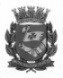 Sex	Date of Birth	NationalityM – Male
F – FemaleState	City	Date of Entry into the CountryCountry of OriginRace / Color	Disability (Y / N)      Type of Disability Student’s Documents	Birth Certificate NumberCounty Municipality of Certification			District of Birth Certificate		                               StateIssue Date of Certificate	CPF – Individual Taxpayer’s Registry	County – CPF 	NIS – Social Identification Number – Student Student’s RG or Foreign Student’s RNE (Foreigner ID)              County – RG  State – RG   Issue Date of RG		Issuing AuthorityReasonJustification for Lack of Documentation: REASON 1 – The student does not have the required documents    REASON 2 – The school has not received the student’s personal documents   Student’s Address	Address (Complete Address – Street, Avenue, Plaza etc.)No.	Address Line 2			NeighborhoodCity		State	Zip Code (CEP)Student’s Updated AddressAddress (Complete Address – Street, Avenue, Plaza etc.)No.	Address Line 2	NeighborhoodCity	State	Zip Code (CEP)Parent 1Parent 1 – Full Name (No Abbreviations)Nationality	Country of Birth	Sex	DeceasedM – Male 
F – FemaleName of Guardian’s Mother	Date of Birth of Guardian’s MotherParent 2Parent 2 – Full Name (No Abbreviations)Nationality	Country of Birth	Sex	DeceasedM – Male
F – FemaleDoes Not Appear in the DocumentName of Guardian’s Mother	Date of Birth of Guardian’s MotherLegal GuardianName of Guardian (No Abbreviations)Name of Guardian’s Mother	Date of Birth of Guardian’s MotherContactsParent 1 Phone NumberHome	Work	PersonalArea Code   (    )	Cell (     )     Landline (    )	Area Code   (    )	Cell (     )     Landline (    )	Area Code   (    )	Cell (     )     Landline (    )Period:	Mornings (    )     Afternoons (     )     Evenings (    )	Period:	Mornings (    )     Afternoons (     )     Evenings (    )	Period:	Mornings (    )     Afternoons (     )     Evenings (   )Parent 2 Phone NumberArea Code   (    )	Cell (     )     Landline (    )	Area Code   (    )	Cell (     )     Landline (    )	Area Code   (    )	Cell (     )     Landline (    )Period:	Mornings (    )     Afternoons (     )     Evenings (    )	Period:	Mornings (    )     Afternoons (     )     Evenings (    )	Period:	Mornings (    )     Afternoons (     )     Evenings (   )Guardian Phone NumberArea Code   (    )	Cell (     )     Landline (    )	Area Code   (    )	Cell (     )     Landline (    )	Area Code   (    )	Cell (     )     Landline (    )Period:	Mornings (    )     Afternoons (     )     Evenings (    )	Period:	Mornings (    )     Afternoons (     )     Evenings (    )	Period:	Mornings (    )     Afternoons (     )     Evenings (   )Area Code   (    )	Cell (     )     Landline (    )Phone Number for Message			Name for Message	Relation Period:	Mornings (    )     Afternoons (     )     Evenings (    )Area Code   (    )	Cell (     )     Landline (    )Phone Number for Message			Name for Message	Relation Period:	Mornings (    )     Afternoons (     )     Evenings (    )Student EmailEmail of Parent or GuardianNot Authorized To Send MessagesRegistrationTransfer / WithdrawalExemption from Physical Education (Decree-Law No. 1044/69/Law 10793/2003 amended by §3 of Art. 26 of the LDB (Rights to Public Education))Classification / ReclassificationOriginMunicipality of São PauloDepartment of EducationRegional Board of Education  	ENROLLMENT FORM – STANDARD PRIMARY SCHOOLSchool UnitSTUDENT REGISTRY (RA)EOL (Online Education) CodeYearClassSignature of GuardianSignature of PrincipalDateDateReasonSignature of GuardianSignature of SecretaryYearReasonGuardian Sig.Teacher Sig.NOTEYearCA / CT / SProcedureSignature of GuardianSignature of PrincipalSCHOOLTYPEPERFORMANCEStudent attended school outside the country (	)Student did not attend school the previous year (		)Student never attended school (	)Private school in the State of São Paulo (	)Private school outside the State of São Paulo (	)Public School in the Municipality of São Paulo (		)Public School in the State of São Paulo (	)Public School outside the State of São Paulo (	)Same School (	)MOVA (	)Same Type (	)Special Ed. (	)Standard Elementary School (	)Secondary School (	)EJA (Youth / Adult Education Elementary)(	)EJA – Secondary (	)Not Applicable (	) – Did not attend school the previous yearMOVA (	)Passed (	)Not Applicable (	) – Did not attend school the previous yearRepeated – Dropped out (	)Repeated – Grades (	)Verification of Schooling / Classification (	)Received the School TranscriptSignature: 	Date: 	/	/	